KARTA  ZGŁOSZENIOWA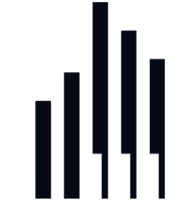 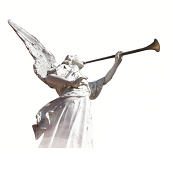 II Międzynarodowego Konkursu Solowej Wokalistyki SakralnejARS ET GLORIA 2017Akademia Muzyczna im. Karola Szymanowskiego w Katowicach, 3-8.01.2017 /wypełnić komputerowo,  podpisać, zeskanować, wysłać e-mailem na adres: xpawel@go2.pl  do 31.11.2016/DANE UCZESTNIKA:Imię i nazwisko:     					Rodzaj głosu:                                          Kategoria:Adres zamieszkania:Telefon kontaktowy:                                                                	E-mail:PESEL:Numer konta bankowego:INFORMACJE DODATKOWE O UCZESTNIKU:Szkoła / uczelnia / rodzaj studiów / rok edukacji:Imię i nazwisko głównego Pedagoga prowadzącego:Nagrody i wyróżnienia zdobyte w konkursach wokalnych:Imię i nazwisko własnego Pianisty - akompaniatora:Chęć współpracy z Pianistą konkursowym: TAK / NIE (zakreślić właściwe)INFORMACJE O PROGRAMIE KONKURSOWYM UCZESTNIKA:podawać zawsze w następującej kolejności: imię i nazwisko kompozytora, utwór (tytuł pieśni, incipit arii / tytuł dzieła oratoryjno-kantatowego / operowego, z którego dana aria pochodzi), czas trwania utworuEtap I: Jury wybierze 3 utwory z 4 podanych przez Uczestnika /łączny czas trwania wszystkich utworów podanych w I etapie nie powinien przekraczać 15 minut/1.2.3.4.Etap II: Jury wybierze 3 utwory z 4 podanych przez Uczestnika /łączny czas trwania wszystkich utworów podanych w II etapie nie powinien przekraczać 20 minut/1.2.3.4.Rejestracja Uczestnika będzie możliwa wyłącznie po podpisaniu przez niego następującej adnotacji: Zgłaszając swój udział w niniejszym konkursie, oświadczam, iż zapoznał/am/em się z jego regulaminem  i akceptuję wszystkie zawarte w nim zasady, postanowienia i informacje.Data: -----------------------    Podpis Uczestnika: --------------------------------------------------------